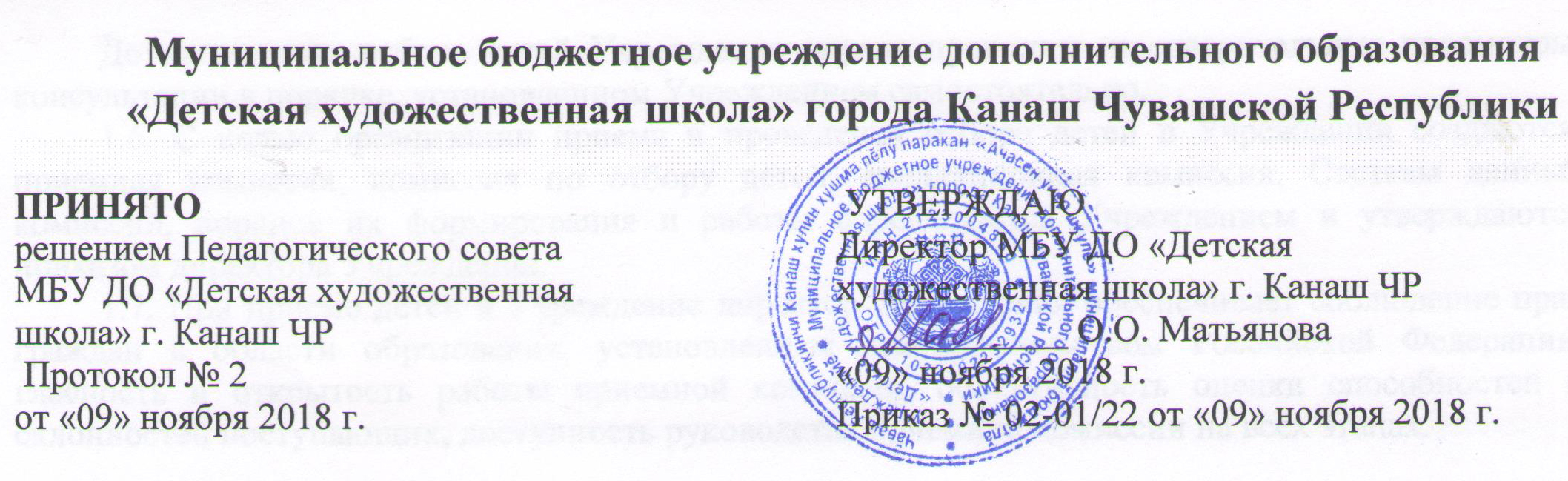 Правила приёмана обучение по дополнительной предпрофессиональной общеобразовательной программе в области изобразительного искусства «Живопись» сроком обучения 5 летI. Общие положения1.1. Настоящие Правила приёма на обучение по дополнительной предпрофессиональной общеобразовательной программе в области изобразительного искусства «Живопись» сроком обучения 5 лет (далее по тексту – дополнительная предпрофессиональная программа «Живопись») в Муниципальное бюджетное учреждение дополнительного образования «Детская художественная школа» города Канаш Чувашской Республики (далее по тексту – Правила приёма) разработаны в соответствии «Об утверждении порядка приема на обучение по дополнительным предпрофессиональным программам в области искусств» и на основании на основании федеральных государственных требований, установленных к минимуму содержания, структуре и условиям реализации дополнительной предпрофессиональной общеобразовательной программы в области изобразительного искусства «Живопись», а также срокам ее реализации (далее по тексту – ФГТ), 1.2. Муниципальное бюджетное учреждение дополнительного образования «Детская художественная школа» города Канаш Чувашской Республики (далее по тексту - Учреждение) объявляет прием детей на обучение по дополнительной предпрофессиональной программе «Живопись» в соответствии с лицензией на осуществление образовательной деятельности.1.3. В первый класс на пятилетний срок обучения проводится приём детей в возрасте от 11 до 13 лет. В отдельных случаях, с учетом индивидуальных способностей поступающего, на основании решения Приёмной комиссии, в порядке исключения, допускается отступление от установленных возрастных требований. 1.4. Прием в Учреждение осуществляется на основании результатов отбора детей, проводимого с целью выявления их творческих способностей, необходимых для освоения дополнительной предпрофессиональной программы «Живопись».До проведения отбора детей Учреждение вправе проводить предварительные просмотры, консультации в порядке, установленном Учреждением самостоятельно. 1.5. С целью организации приема и проведения отбора детей в Учреждении создаются: приемная комиссия, комиссия по отбору детей, апелляционная комиссия. Составы данных комиссий, порядок их формирования и работы определяются Учреждением и утверждаются приказом директора Учреждения. 1.6. При приеме детей в Учреждение директор Учреждения обеспечивает соблюдение прав граждан в области образования, установленных законодательством Российской Федерации, гласность и открытость работы приемной комиссии, объективность оценки способностей и склонностей поступающих, доступность руководства приемной комиссии на всех этапах.II. Сроки и процедура проведения отбора поступающих2.1. Приём проводится с 15 апреля по 15 июня соответствующего года в пределах вакантных мест за счёт бюджетных ассигнований в соответствии с муниципальным заданием, утверждаемым ежегодно Учредителем. Учреждение самостоятельно устанавливает сроки проведения приема в соответствующем году в рамках данного периода. Срок приема продлевается в соответствии с  разделом IV настоящих Правил.2.2. Не позднее чем за 14 календарных дней до начала приема документов Учреждение размещает на своем официальном сайте и на информационном стенде Учреждения следующую информацию:- порядок приёма на обучение по дополнительным предпрофессиональным программам в области искусств;-  правила приема на обучение по дополнительной предпрофессиональной программе «Живопись»;- наименование предпрофессиональной программы, по которой Учреждение объявляет прием в соответствии с лицензией на осуществление образовательной деятельности;- информацию о формах проведения отбора поступающих;- особенности проведения приема поступающих с ограниченными возможностями здоровья;- информацию о количестве мест для приема на обучение по дополнительной предпрофессиональной программе «Живопись» за счет бюджетных ассигнований местного бюджета;- сведения о работе комиссии по приему, комиссии по отбору и апелляционной комиссии; - правила подачи и рассмотрения апелляций по результатам приема на обучение по дополнительной предпрофессиональной программе «Живопись».2.3. Приём на обучение по дополнительной предпрофессиональной программе «Живопись» осуществляется на основании заявления родителей (законных представителей) поступающих установленного образца (Приложение 1) в рамках сроков проведения приема в соответствующем году, В заявлении о приёме указываются следующие сведения:  наименование дополнительной предпрофессиональной программы, на которую планируется поступление;  фамилия, имя и отчество поступающего, дата и место его рождения;  фамилия, имя и отчество родителей (законных представителей);  сведения о гражданстве ребенка и его родителей (законных представителей);  адрес фактического проживания поступающего; - сведения об общеобразовательном учреждении. 2.7. При подаче заявления предъявляются следующие документы: - свидетельство о рождении ребенка; - документ, удостоверяющий личность подающего заявление родителя (законного представителя) ребенка; - справка медучреждения об отсутствии противопоказаний к обучению по дополнительным общеобразовательным программам в области изобразительного искусства.К заявлению прилагаются: - копия свидетельства о рождении ребенка; - фотография ребёнка (размером 3х4). 2.8. Заявления о приёме на обучение по дополнительной предпрофессиональной программе «Живопись» регистрируются в «Журнале регистрации заявлений родителей о приёме в Учреждение». На каждого поступающего заводится личное дело. Регистрация проводится при наличии полного пакета документов. 2.9. Для проведения отбора поступающих проводятся творческие испытания, предусмотренные Учреждением.2.10. Формы проведения отбора на обучение по дополнительной предпрофессиональной программе «Живопись» устанавливаются Учреждением самостоятельно с учетом ФГТ. Учреждение самостоятельно устанавливает (с учетом ФГТ): - требования, предъявляемые к уровню творческих способностей поступающих;- систему оценок, применяемую при проведении приема на обучение по дополнительной предпрофессиональной программе «Живопись» в данном Учреждении;- условия и особенности проведения приема для поступающих с ограниченными возможностями здоровья.2.12. Установленные Учреждением требования, предъявляемые к уровню творческих способностей поступающих, а также система оценок, применяемая при проведении отбора, должны способствовать выявлению творческих способностей, необходимых для освоения дополнительной предпрофессиональной программы «Живопись».2.13. При проведении отбора присутствие посторонних лиц не допускается.2.14. Решение о результатах приема в Учреждение принимается комиссией по отбору поступающих на закрытом заседании простым большинством голосов членов комиссии, участвующих в заседании, при обязательном присутствии председателя комиссии или его заместителя. При равном числе голосов председательствующий на заседании комиссии обладает правом решающего голоса.2.15. На каждом заседании комиссии ведется протокол, в котором отражается мнение всех членов комиссии. Протоколы заседаний комиссии хранятся в Учреждении в течение всего срока обучения поступивших.2.16. Результаты проведения отбора объявляются не позднее трех рабочих дней после проведения приема. Объявление результатов осуществления путем размещения пофамильного списка-рейтинга с указанием оценок, полученных каждым поступающим, на информационном стенде, а также на официальном сайте Учреждения.2.17. Комиссия передает сведения об указанных результатах директору Учреждения не позднее следующего рабочего дня после принятия решения о результатах отбора.III. Подача и рассмотрение апелляцииРодители (законные представители) поступающих вправе подать апелляцию в письменном виде по процедуре и (или) результатам проведения индивидуального отбора в апелляционную комиссию не позднее следующего рабочего дня после объявления результатов отбора поступающих. Состав апелляционной комиссии утверждается приказом директора Учреждения. Апелляционная комиссия формируется в количестве не менее трех человек из числа работников Учреждения, не входящих в состав комиссий по отбору поступающих в соответствующем году. Апелляция рассматривается не позднее одного рабочего дня со дня ее подачи на заседании апелляционной комиссии, на которое приглашаются родители (законные представители) поступающих, не согласные с решением комиссии по отбору поступающих.Для рассмотрения апелляции секретарь комиссии по приему в течение трех рабочих дней направляет в апелляционную комиссию протокол соответствующего заседания комиссии по приему, творческие работы поступающих (при их наличии).Апелляционная комиссия принимает решение о целесообразности или нецелесообразности повторного проведения отбора поступающих на обучение, родители (законные представители) которых подали апелляцию.Решение принимается большинством голосов членов апелляционной комиссии, участвующих в заседании, при обязательном присутствии председателя комиссии, При равном числе голосов председатель апелляционной комиссии обладает правом решающего голоса.Решение апелляционной комиссии подписывается председателем данной комиссии и доводится до сведения подавших апелляцию родителей (законных представителей) поступающих под роспись в течение одного рабочего дня, следующего за днем принятия решения.На каждом заседании апелляционной комиссии ведется протокол.IV. Повторное проведение отбора поступающих. Дополнительный приемПовторное проведение индивидуального отбора поступающих на обучение по дополнительной предпрофессиональной программе «Живопись» проводится в присутствии одного из членов апелляционной комиссии в течение трех рабочих дней со дня принятия апелляционной комиссией решения о целесообразности такого отбора.Поступающим, не проходившим отбор по уважительной причине (болезнь или иные обстоятельства, подтвержденные документально), предоставляется возможность пройти отбор в иное время, но не позднее окончания срока проведения отбора поступающих, установленного Учреждением с учетом требований пункта 6 настоящих Правил.Дополнительный индивидуальный отбор поступающих осуществляется в случае наличия свободных мест в сроки, установленные Учреждением (но не позднее 30 августа), в том же порядке, что и отбор поступающих, проводившийся в первоначальные сроки.